《农药学学报》域名更换及微信公众号启用通告为了更好的加快文章出版及网络发布速度，《农药学学报》已采用XML一体化生产系统与服务，并对原网站的首页进行了更新改造，新增了网刊发布系统，并更换了新的域名：http://www.nyxxb.cn 。网刊发布系统，除具有原网站展示的当期目录、过刊浏览及文章检索功能外，还新增了在线排版系统、优先发表、浏览排行、下载排行及引用排行等功能；同时支持文献DOI自动查找，E-mail在线推送和RSS订阅等功能；在文章检索功能方面，该系统不仅支持标题、作者、摘要、关键词在内的基本信息检索，还可支持图、表检索以及全文内容检索等扩展功能；此外，该系统可实现期刊论文数据的在线交互与分享推广，每篇文章可自动导出PDF、XML、Endnote等多种格式，支持二维码扫描实现移动阅读，支持与QQ、微信等社交媒体的转发推广。新域名网站启用并运行稳定后，原网站域名http://nyxxb.alljournal.cn 及首页将逐步停止使用或不再更新。作者投稿及专家审稿等均可通过新网址http://www.nyxxb.cn 的对应窗口登陆。但原期刊的采编系统及链接暂时维持不变。此外，为了适应新媒体或自媒体的需求，本刊编辑部建立了《农药学学报》微信公众号，即日起投入试运行，其中包含本刊新建网刊发布系统所具有的大部分功能，欢迎您在微信公众号中搜索并关注“《农药学学报》微信公众号”，并在用“户中心中“”进行“实名绑定”。实名绑定后，编辑部可通过排版系统与作者的微信公众号进行实时沟通，可以查看排版校对的进度并实时参与远程校对及修改等；文章发表后，公众号会发送有关该文的阅读量、被引频次数等信息，也会发送与该文相关或相近的文章列表及链接等。 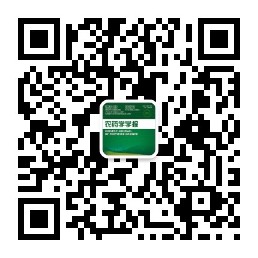 《农药学学报》微信公众号二维码目前，网刊发布系统及公众号均处在试运行阶段，期间有任何意见或建议请及时联系编辑部，以便改进。非常感谢您一直以来对《农药学学报》的支持和帮助！并期待您更多的关注和支持！欢迎投稿！欢迎发布广告及科研团队介绍！《农药学学报》编辑部2019-08-15